Mẫu số 01(Nội dung đúng ở ô nào thì đánh dấu vào ô đó: ; Nội dung không đúng thì để trống:□)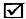 Đối tượng đăng ký: Giảng viên ; 	Giảng viên thỉnh giảng Ngành: Y học    ; Chuyên ngành: Y học cổ truyềnA. THÔNG TIN CÁ NHÂN1. Họ và tên người đăng ký: PHẠM BÁ TUYẾN2. Ngày tháng năm sinh: 04/02/1966; Nam ; Nữ; Quốc tịch:Việt Nam;Dân tộc: Kinh ; Tôn giáo: không3. Đảng viên Đảng Cộng sản Việt Nam:4. Quê quán (xã/phường, huyện/quận, tỉnh/thành phố): xã Thống Kệnh, huyện Gia Lộc, tỉnh Hải Dương5. Nơi đăng ký hộ khẩu thường trú (số nhà, phố, phường, quận, thành phố hoặc xã, huyện, tỉnh) Nhà số 12, khu tập thể Bệnh viện Y học cổ truyền – Bộ Công an, Khương Đình – Thanh Xuân – Hà Nội6. Địa chỉ liên hệ (ghi rõ, đầy đủ để liên hệ được qua Bưu điện): Bệnh viện Y học cổ truyền – Bộ Công an, số 278, Lương Thế Vinh, Trung Văn, Nam Từ Liên, Hà Nội.Điện thoại nhà riêng: …………...; Điện thoại di động: 0932.633.668; Email:tuyenmai66@yahoo.com.vn7. Quá trình công tác (công việc, chức vụ, cơ quan):Từ năm 1989đến năm 1991: Bác sỹ điều trị tại Bệnh viện 19/8 – Bộ Công anTừ năm 1991 đến năm1996: Bác sỹ điều trị tại Viện y học cổ truyền nay là Bệnh viện Y học cổ truyền – Bộ Công anTừ năm 1996 đến năm1998: Bác sỹ – Phụ trách khoa Nội tại Bệnh viện y học cổ truyền – Bộ Công anTừ năm 1998 đến năm 2007: Bác sỹ – Trưởng khoa Nội tại Bệnh viện y học cổ truyền – Bộ Công anTừ năm 2007 đến năm 2016: Phó giám đốc tại Bệnh viện y học cổ truyền – Bộ Công anTừ năm 2016 đến nay: Giám đốc tại Bệnh viện y học cổ truyền – Bộ Công anChức vụ: Hiện nay: Giám đốc; Chức vụ cao nhất đã qua: Giám đốcCơ quan công tác hiện nay: Bệnh viện y học cổ truyền – Bộ Công anĐịa chỉ cơ quan: Số 278 đường Lương Thế Vinh, phường Trung Văn, quận Nam Từ Liêm, TP Hà NộiĐiện thoại cơ quan: 069.2345.177Thỉnh giảng tại cơ sở giáo dục đại học (nếu có): Học viện Y Dược học cổ truyền Việt Nam; khoa Y Dược trường Đại học Quốc gia Hà Nội8. Đã nghỉ hưu từ tháng ………………năm ……………..…………………………………Nơi làm việc sau khi nghỉ hưu (nếu có): ……………..……………………………………..Tên cơ sở giáo dục đại học nơi hợp đồng thỉnh giảng 3 năm cuối (tính đến thời điểm hết hạn nộp hồ sơ): Học viện Y Dược học cổ truyền Việt Nam; khoa Y Dược trường Đại học Quốc gia Hà Nội9. Trình độ đào tạo:- Được cấp bằng ĐH ngày 16 tháng 9 năm 1989, ngành: Y học, chuyên ngành: Bác sỹ đa khoaNơi cấp bằng ĐH (trường, nước): Học viện Quân y, Việt Nam- Được cấp bằng ThS ngày 30 tháng 6 năm 2004, ngành: Y học, chuyên ngành: Lâm sàng nội tiêu hóaNơi cấp bằng ThS (trường, nước): Trường Đại học Trung Y Dược Nam Kinh, Trung Quốc.- Được cấp bằng TS ngày 30 tháng 7 năm 2014, ngành: Y học, chuyên ngành: Y học cổ truyềnNơi cấp bằng TS (trường, nước): trường Đại học Y Hà Nội, Việt Nam- Được cấp bằng TSKH ngày … tháng … năm ..., ngành: ……….., chuyên ngành: ……………………………………………………..………………………………………..……….Nơi cấp bằng TSKH (trường, nước): ……………………………………………..…………10. Đã được bổ nhiệm/công nhận chức danh PGS ngày ……… tháng ………. năm ……. ,ngành: ……………………………………………..………………………………………..11. Đăng ký xét đạt tiêu chuẩn chức danh PGS tại HĐGS cơ sở: Viện Sốt rét – Ký sinh trùng – Côn trùng Trung ương, Bộ Y tế.12. Đăng ký xét đạt tiêu chuẩn chức danh PGS tại HĐGS ngành, liên ngành: Y học13. Các hướng nghiên cứu chủ yếu:Nghiên cứu các bệnh lý gan mật: Nghiên cứu tác dụng của chế phẩm Y học cổ truyền  trên một số chỉ tiêu lâm sàng, cận lâm sàng ở bệnh nhân viêm gan vi rút B mạn tính, bệnh lý gan nhiễm mỡ.Nghiên cứu các bệnh lý Hội chứng dạ dày tá tràng,  tác dụng điều trị loét hành tá tràng có Helicobacter pylori bằng các chế phẩm Y học cổ truyền:  	Nghiên cứu độc tính cấp và độc tính bán trường diễn của chế phẩm Y học cổ truyền, nghiên cứu tác dụng diệt HP của chế phẩm Y học cổ truyền  trên thực nghiệm, nghiên cứu tác dụng điều trị bệnh nhân loét hành tá tràng HP dương tính bằng y học cổ truyền kết hợp  y học hiện đại.Nghiên cứu bệnh lý cơ xương khớp và phục hồi chức năng cho bệnh nhân di chứng tai biến mạch máu não và di chứng chấn thương14. Kết quả đào tạo và nghiên cứu khoa học:- Đã hướng dẫn (số lượng) …… NCS bảo vệ thành công luận án TS;- Đã hướng dẫn (số lượng) 10 HVCH/CK2/BSNT bảo vệ thành công luận văn ThS/CK2/BSNT (ứng viên chức danh GS không cần kê khai);- Đã hoàn thành đề tài NCKH từ cấp cơ sở trở lên: số lượng 01 cấp cơ sở; 05 cấp bộ- Đã công bố (số lượng) 76 bài báo KH, trong đó 03 bài báo KH trên tạp chí quốc tế có uy tín;- Đã được cấp (số lượng) ……… bằng độc quyền sáng chế, giải pháp hữu ích;- Số lượng sách đã xuất bản 01, trong đó 01 thuộc nhà xuất bản có uy tín;- Số lượng tác phẩm nghệ thuật, thành tích thể dục, thể thao đạt giải thưởng quốc gia, quốc tế: ……….15. Khen thưởng (các huân chương, huy chương, danh hiệu):Huân chương Bảo vệ Tổ quốc hạng ba theo Quyết định số 27/QĐ-CTN ngày 06 tháng 01 năm 2020 của Chủ tịch nước CHXHCNVN.Huy chương Vì an ninh Tổ quốc theo Quyết định số 1652/QĐ-CTN ngày 26 tháng 9 năm 2011 của Chủ tịch nước CHXHCNVN.Bằng khen của Thủ tướng chính phủ Nước Cộng Hoà Xã Hội Chủ Nghĩa Việt Nam năm 2016 theo quyết định số 2033/QĐ-TTg ngày 25 tháng 10 năm 2016Bằng khen của Thủ tướng chính phủ Nước Cộng Hoà Xã Hội Chủ Nghĩa Việt Nam năm 2017 theo quyết định số 1519/QĐ-TTg ngày 10 tháng 10 năm 2017Danh hiệu Thầy thuốc ưu tú theo Quyết định số 367/QĐ-CTN ngày 24 tháng 02 năm 2017 của Chủ tịch nước CHXHCNVNDanh hiệu Hải thượng Lãn Ông theo Quyết định số 640/QĐ-BYT ngày 13 tháng 02 năm 2015 của Bộ Y tế7 lần được bằng khen của Bộ trưởng Bộ Công an vào các năm 2011, 2013 (2 lần), 2014, 2017 (2 lần) và 2019.Bằng khen của Đảng ủy Công an Trung ương theo Quyết định số 32-QĐ/ĐUCA(X13) ngày 22 tháng 04 năm 2011.5 lần được bằng khen của Tổng liên đoàn lao động Việt Nam vào các năm 2012, 2013, 2014 và 2015 (2 lần).Bằng khen của Bảo hiểm xã hội Việt Nam theo Quyết định số 53/QĐ-BHXH ngày 15 tháng 01 năm 2014 Bằng khen của Bộ An ninh nước Cộng hòa dân chủ nhân dân Lào theo Quyết định số 238/AN ngày 20 tháng 03 năm 2018.6 lần đạt Chiến sĩ thi đua cấp cơ sở Tổng cục Hậu cần – Kỹ Thuật, Bộ Công an vào các năm 2012, 2013, 2014, 2015, 2016, 2017; 01 lần đạt Chiến sĩ thi đua cấp cơ sở Bộ Công an năm 2018.2 lần đạt Chiến sĩ thi đua toàn lực lượng Công an nhân dân vào các năm 2015, 2018.Kỷ niệm chương Vì sức khỏe nhân dân theo Quyết định số 169/QĐ-BYT ngày 20 tháng 01 năm 2016 của Bộ Y tếKỷ niệm chương Vì sự nghiệp Đông y theo Quyết định số 369/QĐ-HĐY ngày 20 tháng 10 năm 2015 của Bộ Y tế16. Kỷ luật (hình thức từ khiển trách trở lên, cấp ra quyết định, số quyết định và thời hạn hiệu lực của quyết định): khôngB. TỰ KHAI THEO TIÊU CHUẨN CHỨC DANH GIÁO SƯ/PHÓ GIÁO SƯ1. Tự đánh giá về tiêu chuẩn và nhiệm vụ của nhà giáo:………………………………...2. Thời gian tham gia đào tạo, bồi dưỡng từ trình độ đại học trở lên(*):- Tổng số …………. năm.- Khai cụ thể ít nhất 6 năm học, trong đó có 3 năm học cuối tính đến ngày hết hạn nộp hồ sơ(*) - Trước ngày 25/3/2015, theo Quy định chế độ làm việc đối với giảng viên ban hành kèm theoQuyết định số 64/2008/QĐ-BGDĐT ngày 28/11/2008, được sửa đổi bổ sung bởi Thông tư số 36/2010/TT-BGDĐT ngày 15/12/2010 và Thông tư số 18/2012/TT-BGDĐT ngày 31/5/2012 của Bộ trưởng Bộ GD&ĐT.- Từ 25/3/2015 đến nay, theo Quy định chế độ làm việc đối với giảng viên ban hành kèm theo Thông tư số 47/2014/TT-BGDĐT ngày 31/12/2014 của Bộ trưởng Bộ GD&ĐT.3. Ngoại ngữ:3.1. Ngoại ngữ thành thạo phục vụ chuyên môn:a) Được đào tạo ở nước ngoài:- Học ĐH ; Tại nước: ………………………….…..; Từ năm ……đến năm ………- Bảo vệ luận văn ThShoặc luận án TS  hoặc TSKH ; tại nước: ……….năm……b) Được đào tạo ngoại ngữ trong nước:- Trường ĐH cấp bằng tốt nghiệp ĐH ngoại ngữ: …….số bằng: …….…; năm cấp:………c) Giảng dạy bằng tiếng nước ngoài:- Giảng dạy bằng ngoại ngữ:………………………………………………………………...- Nơi giảng dạy (cơ sở đào tạo, nước): ……………………….…………………………….d) Đối tượng khác ; Diễn giải: ……………………...………………………………….3.2. Tiếng Anh (văn bằng, chứng chỉ): …………………………………………………….4. Hướng dẫn NCS, HVCH/CK2/BSNTđã được cấp bằng/có quyết định cấp bằngGhi chú: Ứng viên chức danh GS chỉ kê khai thông tin về hướng dẫn NCS.    5. Biên soạn sách phục vụ đào tạo từ trình độ đại học trở lênTrong đó, số lượng (ghi rõ các số TT) sách chuyên khảo do nhà xuất bản có uy tín xuất bản và chương sách do nhà xuất bản có uy tín trên thế giới xuất bản sau PGS/TS: ……………….………………………………………………………………………………………….…...Lưu ý:- Tách thành 2 giai đoạn: Trước và sau khi bảo vệ luận án TS đối với ứng viên chức danh PGS; trước và sau khi được công nhận chức danh PGS đối với ứng viên chức danh GS;- Chỉkê khai các sách được phép xuất bản (Giấy phép XB/Quyết định xuất bản/số xuất bản), nộp lưu chiểu, ISBN (nếu có).- Các chữ viết tắt: CK: sách chuyên khảo; GT: sách giáo trình; TK: sách tham khảo; HD: sách hướng dẫn; phần ứng viên biên soạn cần ghi rõ từ trang…. đến trang…… (ví dụ: 17-56; 145-329).6. Thực hiện nhiệm vụ khoa học và công nghệ đã nghiệm thuLưu ý:- Tách thành 2 giai đoạn: Trước và sau khi bảo vệ luận án TS đối với ứng viên chức danh PGS; trước và sau khi được công nhận chức danh PGS đối với ứng viên chức danh GS;- Các chữ viết tắt: CT: Chương trình; ĐT: Đề tài; CN: Chủ nhiệm; PCN: Phó chủ nhiệm; TK: Thư ký.7. Kết quả nghiên cứu khoa học và công nghệ đã công bố (bài báo khoa học, sáng chế/giải pháp hữu ích, giải thưởng quốc gia/quốc tế)7.1. Bài báo khoa học, báo cáo khoa học đã công bố- Trong đó, số lượng bài báo khoa học đăng trên tạp chí khoa học quốc tế uy tín mà ƯV là tác giả chính sau khi được công nhận PGS hoặc được cấp bằng TS: ………………………Lưu ý: Tách thành 2 giai đoạn: Trước và sau khi bảo vệ luận án TSđối với ƯV chức danh PGS; trước và sau khi được công nhận chức danh PGS đối với ƯV chức danh GS.7.2. Bằng độc quyền sáng chế, giải pháp hữu ích- Trong đó, các số TT của bằng độc quyền sáng chế, giải pháp hữu ích được cấp sau khi được công nhận PGS hoặc được cấp bằng TS: ……………………………………………7.3. Giải thưởng quốc gia, quốc tế:- Trong đó, các số TT giải thưởng quốc gia, quốc tế sau khi được công nhận PGS hoặc được cấp bằng TS:..……………………………………………………7.4. Tác phẩm nghệ thuật, thành tích huấn luyện, thi đấu thể dục thể thao đạt giải thưởng quốc gia, quốc tế- Trong đó, các số TT tác phẩm nghệ thuật, thành tích huấn luyện, thi đấu đạt giải thưởng quốc gia, quốc tế sau khi được công nhận PGS hoặc được cấp bằng TS: ..…………………8. Chủ trì hoặc tham gia xây dựng, phát triển chương trình đào tạo hoặc chương trình nghiên cứu, ứng dụng khoa học công nghệ của cơ sở giáo dục đại học đã được đưa vào áp dụng thực tế: ..………………………………………………………………………9. Các tiêu chuẩn không đủ so với quy định, đề xuất công trình khoa học (CTKH)thay thế*:a) Thời gian được bổ nhiệm PGSĐược bổ nhiệm PGS chưa đủ 3 năm, còn thiếu (số lượng năm, tháng): ……………b) Hoạt động đào tạo- Thâm niên đào tạo chưa đủ 6 năm, còn thiếu (số lượng năm, tháng): …………………- Giờ giảng dạy
+ Giờ giảng dạy trực tiếp trên lớp không đủ, còn thiếu (năm học/số giờ thiếu): …………+ Giờ chuẩn giảng dạy không đủ, còn thiếu (năm học/số giờ thiếu): ………………………- Hướng dẫn chính NCS/HVCH,CK2/BSNT:+ Đã hướng dẫn chính 01 NCS đã có Quyết định cấp bằng TS (ƯV chức danh GS)      Đề xuất CTKH để thay thếtiêu chuẩn hướng dẫn 01 NCS được cấp bằng TS bị thiếu: ….
…………………………………………………………………………………………..+ Đã hướng dẫn chính 01 HVCH/CK2/BSNT đã có Quyết định cấp bằng ThS/CK2/BSNT (ƯV chức danh PGS)    Đề xuất CTKH để thay thế tiêu chuẩn hướng dẫn 01 HVCH/CK2/BSNT được cấp bằng ThS/CK2/BSNT bị thiếu: ……………………………………………………………………c) Nghiên cứu khoa học- Đã chủ trì 01 nhiệm vụ KH&CN cấp Bộ (ƯV chức danh GS)Đề xuất CTKH để thay thế tiêu chuẩn chủ trì 01 nhiệm vụ KH&CN cấp Bộ bị thiếu: …….
 ……………………..……………………………………………………………….………- Đã chủ trì 01 nhiệm vụ KH&CN cấp cơ sở (ƯV chức danh PGS)Đề xuất CTKH để thay thế tiêu chuẩn chủ trì 01 nhiệm vụ KH&CN cấp cơ sở bị thiếu: ….
 ……………………….……………………………………………………………………..- Không đủ số CTKH là tác giả chính: + Đối với ứng viên chức danh GS, đã công bố được:    03 CTKH  ;  04 CTKH  Đề xuất sách CK/chương sách XB quốc tế thay thếcho việc ƯV không đủ 05 CTKH là tác giả chính theo quy định: ……………………………………………………………………+ Đối với ứng viên chức danh PGS, đã công bố được:   02 CTKH  Đề xuất sách CK/chương sách XB quốc tế thay thếcho việc ƯV không đủ 03 CTKH là tác giả chính theo quy định: ……………………………………………………….……………(*) Các công trình khoa họcthay thế không được tính vào tổng điểm.C. CAM ĐOAN CỦA NGƯỜI ĐĂNG KÝ XÉT CÔNG NHẬN ĐẠT TIÊU CHUẨN CHỨC DANH:Tôi cam đoan những điều khai trên là đúng, nếu sai tôi xin chịu trách nhiệm trước pháp luật.CỘNG HÒA XÃ HỘI CHỦ NGHĨA VIỆT NAM
Độc lập - Tự do - Hạnh phúc 
BẢN ĐĂNG KÝ XÉT CÔNG NHẬN ĐẠT TIÊU CHUẨNCHỨC DANH: PHÓ GIÁO SƯMã hồ sơ: ………………….Ảnh mầu 4x6TTNăm họcSố lượng NCS đã hướng dẫnSố lượng NCS đã hướng dẫnSố lượng ThS/CK2/ BSNT đã hướng dẫnSố đồ án, khóa luận tốt nghiệp ĐH đã HDSố lượng giờ giảng dạy trực tiếp trên lớpSố lượng giờ giảng dạy trực tiếp trên lớpTổng số giờ giảngtrực tiếp/giờ quy đổi/Số giờ định mứcTTNăm họcChínhPhụSố lượng ThS/CK2/ BSNT đã hướng dẫnSố đồ án, khóa luận tốt nghiệp ĐH đã HDĐHSĐHTổng số giờ giảngtrực tiếp/giờ quy đổi/Số giờ định mức12014 - 2015150150/150/14022015 - 201602120120/150/14032016 - 201703115115/160/1353 năm học cuối3 năm học cuối3 năm học cuối3 năm học cuối3 năm học cuối3 năm học cuối3 năm học cuối3 năm học cuối3 năm học cuối42017 - 201803115115/160/13552018 - 201902120120/150/13562019 - 202001135135/150/135TTHọ tên NCS hoặc HVCH/CK2/BSNTĐối tượngĐối tượngTrách nhiệm hướng dẫnTrách nhiệm hướng dẫnThời gian hướng dẫn từ …  đến …Cơ sở đào tạoNgày, tháng, năm được cấp bằng/có quyết định cấp bằngTTHọ tên NCS hoặc HVCH/CK2/BSNTNCSHVCH/CK2/BSNTChínhPhụThời gian hướng dẫn từ …  đến …Cơ sở đào tạoNgày, tháng, năm được cấp bằng/có quyết định cấp bằng1Phan Thanh Hảixx2015 - 2016Đại học Y Hà Nội217/QĐ-ĐHYHN2Nguyễn Quang Đông xx2015 - 2017Học viện Y Dược học cổ truyền Việt Nam14/8/20183Nguyễn Thị Thanh Hòaxx2016 - 2017Đại học Y Hà Nội78/QĐ-ĐHYHN25/01/20174Nguyễn Thị Ánh Tuyếtxx2016 - 2017Đại học Y Hà Nội78/QĐ-ĐHYHN25/01/20175Trần Thủy Liênxx2016 - 2017Đại học Y Hà Nội78/QĐ-ĐHYHN25/01/20176Lê Trung Dũngxx2017 - 2018Đại học Y Hà Nội78/QĐ-ĐHYHN25/01/20177Nguyễn Thị Hà Anhxx2017 - 2018Học viện Y Dược học cổ truyền Việt Nam14/8/20188Nguyễn Huy Hoàngxx2017 - 2018Học viện Cảnh sát nhân dân26/4/20189Hà Thị Bích Ngọcxx2018 - 2019Học viện Y Dược học cổ truyền Việt Nam04/7/201910Ninh Thái Sơnxx2018 - 2019Học viện Y Dược học cổ truyền Việt Nam04/7/201911Trần Thị Thu Hiềnxx2019 - 2020Học viện Y Dược học cổ truyền Việt NamTTTên sáchLoại sách (CK, GT, TK, HD)Nhà xuất bản và năm xuất bảnSố tác giảChủ biênPhần biên soạn (từ trang … đến trang)Xác nhận của cơ sở GDĐH (số văn bản xác nhận sử dụng sách)Sau khi bảo vệ luận án TSSau khi bảo vệ luận án TSSau khi bảo vệ luận án TSSau khi bảo vệ luận án TSSau khi bảo vệ luận án TSSau khi bảo vệ luận án TSSau khi bảo vệ luận án TSSau khi bảo vệ luận án TS1Sưu tầm và tư liệu hóa cây thuốc và bài thuốc đồng bào các tỉnh Sơn La, Thanh Hóa, Hà Nội, Quảng NinhCKNhà Xuất bản Y học.202001TS Phạm Bá TuyếnTrước khi bảo vệ luận án TS từ trước tháng 7/2014Trước khi bảo vệ luận án TS từ trước tháng 7/2014Trước khi bảo vệ luận án TS từ trước tháng 7/2014Trước khi bảo vệ luận án TS từ trước tháng 7/2014Trước khi bảo vệ luận án TS từ trước tháng 7/2014Trước khi bảo vệ luận án TS từ trước tháng 7/2014TTTên nhiệm vụ khoa học và công nghệ (CT, ĐT...)CN/PCN/TKMã số và cấp quản lýThời gian thực hiệnThời gian nghiệm thu (ngày, tháng, năm)/Xếp loại KQNghiên cứu tác dụng của viên ViGAB trên bệnh nhân Viêm gan B mạn tínhChủ nhiệmBH07-YHCT-018Cấp Bộ2007-2010 2010Xuất sắcNghiên cứu, đánh giá tác dụng điều trị loét dạ dày – hành tá tràng có Helicobacter Pylori của thuốc HpmaxChủ nhiệmBH-2011-YHCT-13Cấp Bộ2011-201426/11/2014Xuất sắcSau khi bảo vệ luận án TS từ 7/2014 đến naySau khi bảo vệ luận án TS từ 7/2014 đến naySau khi bảo vệ luận án TS từ 7/2014 đến naySau khi bảo vệ luận án TS từ 7/2014 đến naySau khi bảo vệ luận án TS từ 7/2014 đến naySau khi bảo vệ luận án TS từ 7/2014 đến nayTTTên nhiệm vụ khoa học và công nghệ (CT, ĐT...)CN/PCN/TKMã số và cấp quản lýThời gian thực hiệnThời gian nghiệm thu (ngày, tháng, năm)/Xếp loại KQNghiên cứu tác dụng bài thuốc GANMO điều trị gan nhiễm mỡChủ nhiệmCấp Bộ2017 -201924/06/2020Xuất sắcTrước khi bảo vệ luận án TS từ 2003  - Trước tháng 7/2014Trước khi bảo vệ luận án TS từ 2003  - Trước tháng 7/2014Trước khi bảo vệ luận án TS từ 2003  - Trước tháng 7/2014Trước khi bảo vệ luận án TS từ 2003  - Trước tháng 7/2014Trước khi bảo vệ luận án TS từ 2003  - Trước tháng 7/2014Trước khi bảo vệ luận án TS từ 2003  - Trước tháng 7/2014Trước khi bảo vệ luận án TS từ 2003  - Trước tháng 7/2014Trước khi bảo vệ luận án TS từ 2003  - Trước tháng 7/2014Trước khi bảo vệ luận án TS từ 2003  - Trước tháng 7/2014TTTên bài báo/báo cáo KHSố tác giảLà tác giả chính Tên tạp chí hoặc kỷ yếu khoa học/ISSN hoặc ISBNLoại Tạp chí quốc tế uy tín: ISI, Scopus (IF, Qi) Số lần trích dẫn  (không tính tự trích dẫn)Tập, số, trangNăm công bốTình hình nghiên cứu của trung y về viêm gan vius B mãn tính2xTạp chí  trung y dược tỉnh Giang Tô- Trung QuốcISSN 1672 – 397X24/1158-592003Nghiên cứu kết quả của bài thuốc kỳ châu phục phiến trong điều trị viêm gan B mạn tính1xTạp chí y học thực hànhISN 0866-724151688-912005Nghiên cứu độc tính trường diễn của thuốc: viên nén bao film VIGAB trên động vật thực nghiệm1xTạp chí y học thực hànhISSN 1859-1663671, 672127-1292009Đánh giá tác dụng của viên nén VIGAB trên một số chỉ tiêu lâm sàng và cận lâm sàng ở bệnh nhân viêm gan B mạn tính1xTạp chí Y học thực hànhISSN 1859-1663775, 776213 - 2152011Nghiên cứu ảnh hưởng của HPmax đến cấu trúc và chức năng gan thận của thỏ thực nghiệm4xTạp chi nghiên cứu Y học, trường đại học y Hà NộiISSN 0868-202Xsố 5 phụ trương 766-122011Tác dụng kháng Helicobacter  Pylori và chống loét tá tràng của Hpmax trên thực nghiệm6xTạp chi nghiên cứu Y học, trường đại học y Hà NộiISSN 0868-202Xsố 3C phụ trương 80109-1152012Nghiên cứu ảnh hưởng của HPmax đến thể trạng chung và chức năng tạo máu của thỏ thực nghiệm4xTạp chí DươcISSN 0866-722546328-322012Sau khi bảo vệ luận án TS từ tháng 7/2014 – NaySau khi bảo vệ luận án TS từ tháng 7/2014 – NaySau khi bảo vệ luận án TS từ tháng 7/2014 – NaySau khi bảo vệ luận án TS từ tháng 7/2014 – NaySau khi bảo vệ luận án TS từ tháng 7/2014 – NaySau khi bảo vệ luận án TS từ tháng 7/2014 – NaySau khi bảo vệ luận án TS từ tháng 7/2014 – NaySau khi bảo vệ luận án TS từ tháng 7/2014 – NaySau khi bảo vệ luận án TS từ tháng 7/2014 – NayTTTên bài báo/báo cáo KHSố tác giảLà tác giả chính Tên tạp chí hoặc kỷ yếu khoa học/ISSN hoặc ISBNLoại Tạp chí quốc tế uy tín: ISI, Scopus (IF, Qi) Số lần trích dẫn  (không tính tự trích dẫn)Tập, số, trangNăm công bốĐánh giá tác dụng bài thuốc AT1 trong điều trị chứng mất ngủ không thực tổn (thể can khí uất kết)2Tạp chí y học thực hànhISSN 1859 - 1663979/1046-482015Vai trò của công tác chăm sóc điều dưỡng, phục hồi chức năng trên bệnh nhân liệt nửa người do tai biến mạch máu não ở giai đoạn sớm2Tạp chí Y học thực hànhISSN 1859 - 1663980/1075-772015Đánh giá tác dụng của phương pháp cấy chỉ trên chỉ số vòng bụng và BMI của bệnh nhân thừa cân, béo phì2Tạp chí y học thực hànhISSN 1859 - 1663987/11158-1602015Đánh giá hiệu quả của phương pháp nhĩ châm trong điều trị chứng đau và rối loạn tiểu tiện sau thủ thuật thắt trĩ2Tạp chí y học thực hànhISSN 1859 - 1663987/11163-1662015Đánh giá kết quả điều trị bệnh nứt kẽ hậu môn cấp bằng thủ thuật thủy châm Lidocain kết hợp day, ấn cơ tròn trong2Tạp chí y học thực hànhISSN 1859 - 1663988/1247-492015Đánh giá tác dụng bài thuốc “Quan tâm trục ứ thang” gia giảm trong điều trị bệnh tim thiếu máu cụ bộ thể đau thắt ngực ổn định2Tạp chí y học thực hànhISSN 1859 - 1663988/1280 - 832015Nghiên cứu tác dụng giảm đau và trung hòa acid của HPmax trên thực nghiệm2xTạp chí Y Dược lâm sàng 108ISSN 1859 - 287210/227-322015Nghiên cứu độc tính cấp và bán trường diễn của dịch chiết XG1 trên thực nghiệm3Tạp chí y dược học quân sựISSN 1859 - 074840/932-382015Kết quả nghiên cứu điều trị loét hành tá tràng có nhiễm Helicobacter pylori bằng chế phẩm HPmax2xTạp chí y học công anISSN 0866 - 78451269 - 732015Ứng dụng Laser HE-NE kết hợp đắp lá mỏ quạ điều trị các vêt loét tỳ đè trên bệnh nhân liệt do chấn thương cột sống và chấn thương sọ não2Tạp chí y học công anISSN 0866 - 78451274-782015Đánh giá tác dụng của phương pháp châm cứu kết hợp chườm thuốc kích thích rụng trứng trong điều trị bệnh nhân vô sinh nữ do rối loạn phóng noãn3Tạp chí y học công anISSN 0866 - 78451417-212015Cải tiến dụng cụ hỗ trợ tập sấp ngửa cẳng tay trong phục hồi chức năng cho bệnh nhân gãy xương cẳng tay do chấn thương2Tạp chí Y học thực hànhISSN 1859 -16631427-302015Đánh giá kết quả điều trị vẹo cổ cấp bằng thủ châm liệu pháp huyệt cảnh đỉnh điểm kết hợp xoa bóp bấm huyệt và vật lý trị liệu2Tạp chí Y học thực hànhISSN 1859 -1663994/1110-1132016Đánh giá kết quả điều trị liệt dây thần kinh VII ngoại biên bằng phương pháp laser châm phối hợp với xoa bóp bấm huyệt2Tạp chí Y học thực hànhISSN 1859 -1663994/1145-1482016Đánh giá tác dụng của  bài thuốc đông y điều trị xơ gan còn bù do rươu3Tạp chí Y học thực hànhISSN 1859 - 16631003/493-952016Nghiên cứu độc tính bán trường diễn của viên thuốc C.T. K2Tạp chí y học thực hànhISSN 1859 - 16631023/106-92016Nghiên cứu độc tính cấp và ảnh hưởng của chế phẩm GT1 đến tình trạng chung và chức năng tạo máu trên động vật thực nghiệm2Tạp chí y học thực hànhISSN 1859 - 16631024/1089-922016Đánh giá tác dụng điều trị chứng đau sau zona thần kinh bằng phương pháp châm cứu2Tạp chí Y Dược lâm sang 108ISSN 1859 - 287211/118-232016Nghiên cứu ảnh hưởng của hoàn thăng áp dưỡng não đến chức năng và hình thể gan thận thỏ thực nghiệm2Tạp chí y học thực hànhISSN 1859 - 16631037/380-822017Đánh giá tác dụng kháng khuẩn của viên C.T.K đối với một số vi khuẩn gây viêm đường sinh dục dưới2Tạp chí y học thực hànhISSN 1859 - 16631037/3185-1872017Một số đặc điểm lâm sàng và cận lâm sàng thoát vị đĩa đệm cột sống cổ2Tạp chí y học thực hànhISSN 1859 - 16631051/736-382017Đánh giá tác dụng của bài thuốc “Hậu thiên bát vị phương” trong điều trị bệnh nhân huyết áp thấp thứ phát2xTạp chí y dược học cổ truyền việt NamISSN 2354 – 13341057-622017Bước đầu đánh giá tác dụng điều trị bệnh viêm mũi vận mạch của bài thuốc xuyên khung tán gia vị2Tạp chí y dược học cổ truyền việt NamISSN 2354 - 13341334-382017Đánh giá dụng của viên nang cứng Thiên Hoàng Sa trên bệnh nhân trĩ nội độ I, II có chảy máu2Tạp chí y dược học cổ truyền việt NamISSN 2354 - 13341376-812017Bệnh viện y học cổ truyền không ngừng nâng cao chất lượng y tế, chăm sóc sức khỏe cán bộ, chiến sỹ công an và nhân dân1xTạp chí công an nhân dânISSN 1859 - 4409Kỳ 1 tháng 477-812017Thành tựu y học cổ truyền trong hỗ trợ đái tháo đường typ 2 hiện nay2xTạp chí y học công anISSN 2525 - 2380913-182017Đặc điểm nội soi và lâm sàng 179 bệnh nhân viêm loét đại trực tràng3Tạp chí nghiên cứu sức khỏe và y học hiện đại Trung QuốcISSN 2096 - 3718quyển 2 kỳ 1515-162018Đánh giá tác dụng điều trị rối loạn Lipid máu của viên Thanh não I tại Bệnh viện Y học cổ truyền Bộ Công an2xTạp chí Y học thực hànhISSN 1859 - 16631068/311-162018Nghiên cứu ảnh hưởng của viên nén “Thanh não I” đến thể trạng chung và chức năng tạo máu trên thỏ thực nghiệm2xTạp chí Y học thực hànhISSN 1859 - 16631068/332 - 352018Nghiên cứu các đặc điểm của bệnh nhân rối loạn chuyển hóa Lipid điều trị tại Bệnh viện Y học cổ truyền bộ công an2xTạp chí Y học thực hànhISSN 1859 - 16631068/363 - 662018Nghiên cứu tác dụng điều trị viêm lợi của bài thuốc VL1 dạng cồn thuốc trên lâm sàng2Tạp chí Y học thực hànhISSN 1859 - 16631071/5125 - 1272018Phân tích sử dụng thuốc trên bệnh nhân tăng huyết áp kèm đái tháo đường Typ 2 tại phòng khám ngoại trú Bệnh viện y học cổ truyền Bộ Công an3Tạp chí Y học thực hànhISSN 1859 - 16631071/5144 - 1472018Nghiên cứu tác dụng điều trị huyết áp thấp thứ phát của viên hoàn “Thăng áp dưỡng não” trên lâm sàng3xTạp chí Y học thực hànhISSN 1859 - 16631073/787 - 912018Đặc điểm bệnh nhân sử dụng phương pháp hỏa châm trong điều trị viêm quanh khớp vai tại Bệnh viện Y học cổ truyền Bộ Công an2xTạp chí Y học thực hànhISSN 1859 - 16631085/1139 - 422018Đánh giá tác dụng giảm đau của nhĩ châm trong điều trị bệnh viêm loét dạ dày – tá tràng3Tạp chí Y học thực hànhISSN 1859 - 16631085/1151 – 532018Đặc điểm của bệnh nhân được giảm đau bằng phương pháp điện châm bộ huyệt OT3 trong điều trị cơn đau quặn thận do sỏi tiết niệu2Tạp chí Y học thực hànhISSN 1859 - 16631085/11124 - 1262018Đặc điểm của bệnh nhân sử dụng lều xông thuốc cải tiến trong điều trị thoái hóa khớp gối tại Bệnh viện Y học cổ truyền Bộ Công an2Tạp chí Y học thực hànhISSN 1859 - 16631086/1242 - 462018Đánh giá kết quả phương pháp hỏa châm trong điều trị viêm quanh khớp vai tại Bệnh viện Y học cổ truyền, Bộ Công an2xTạp chí Y học thực hànhISSN 1859 - 16631086/1262 - 652018Đánh giá tác dụng giảm đau bằng phương pháp điện châm bộ huyệt OT3 trong điều trị cơn đau quặn thận do sỏi tiết niệu2xTạp chí Y học thực hànhISSN 1859 - 16631087/1263 - 672018Đánh giá kết quả sử dụng lều xông thuốc cải tiến trong điều trị thoái hóa khớp gối tại Bệnh viện Y học cổ truyền, Bộ Công an2xTạp chí Y học thực hànhISSN 1859 - 16631087/12120 - 1232018Nghiên cứu thử kích ứng da, niêm mạc và khả năng làm lành vết thương của bài thuốc VL1 dạng cồn thuốc trên thực nghiệm3Tạp chí Y học Việt NamISSN 1859 - 1868465/24 - 72018Bước đầu đánh giá hiệu quả của cái tiến dụng cụ hỗ trợ tập sấp ngửa cẳng tay trong phục hồi chức năng cho bệnh nhân gãy xương cẳng tay do chấn thương3Tạp chí Y học Việt NamISSN 1859 - 1868466/120 - 232018Nghiên cứu hiệu quả của phác đồ điều trị suy thận mạn giai đoạn sớm chưa có chỉ định lọc máu tại Bệnh viện 1992Tạp chí Y học Việt NamISSN 1859 - 1868466/215-182018Nghiên cứu ảnh hưởng của viên nén “Thanh não 1” đến chức năng và hình thể gan, thận trên thỏ thực nghiệm2xTạp chí Y học Việt NamISSN 1859 - 1868466/223-262018Đặc điểm bệnh nhân được cấy chỉ trong điều trị rối loạn chuyển hóa Lipid máu thể đàm thấp3xTạp chí Y học Việt NamISSN 1859 - 1868467/1&215-192018Đánh giá tác dụng của phương pháp cấy chỉ trong điều trị rối loạn chuyển hóa Lipid máu thể đàm thấp3Tạp chí Y học Việt NamISSN 1859 - 1868467/1&231-352018Đặc điểm của bệnh nhân được ứng dụng nhĩ châm kết hợp đắp thuốc y học cổ truyền trong điều trị thoái hóa khớp gối2xTạp chí Y học Việt NamISSN 1859 - 1868468/112-152018Đánh giá kết quả ứng dụng nhĩ châm kết hợp đắp thuốc y học cổ truyền trong điều trị thoái hóa khớp gối2xTạp chí Y học Việt NamISSN 1859 - 1868469/1&216 - 202018Nghiên cứu tác dụng điều trị huyết áp thấp thứ phát của viên hoàn ”Thăng áp dưỡng não” trên lâm sàng3xTạp chí Y Dược cổ truyền Việt NamISSN 2354 - 1334224-362018Đánh giá tác dụng điều trị liệt VII ngoại biên do lạnh của điện châm kết hợp bài Tiêu tục mệnh thang2xTạp chí Y Dược cổ truyền Việt NamISSN 2354 - 13344/1717-262018Nghiên cứu đặc điểm lâm sàng của 88 ca tai biến mạch máu não2Tạp chí Y Dược cổ truyền Việt NamISSN 2354 – 13344/1752-572018Kết quả phục hồi chức năng cảm giác và vận động cho bệnh nhân trượt đốt sống thắt lưng3Tạp chí Y Dược cổ truyền Việt NamISSN 2354 - 1334524-302018Nghiên cứu các đặc điểm của bệnh nhân huyết áp thấp điều trị tại Bệnh viện Y học cổ truyền Bộ Công an3xTạp chí Y Dược cổ truyền Việt NamISSN 2354 - 1334564-672018Nghiên cứu ảnh hưởng của hoàn thăng áp dưỡng não đến thể trạng chung và chức năng tạo máu trên thỏ thực nghiệm3xTạp chí Y Dược cổ truyền Quân sựISSN 1859 - 37558/137-412018Đánh giá tác dụng điều trị viêm gan B mạn tính bằng chế phẩm VIGAB kết hợp Tenofovir trên các đặc điểm virus học2xTạp chí Y Dược cổ truyền Quân sựISSN 1859 - 37558/161-682018Nghiên cứu các thể theo trung y 179 bệnh nhân viêm loét đại trực tràng4Tạp chí dưỡng sinh bảo kiện chỉ nam Trung QuốcISSN 1006 - 68459229-2302019Nghiên cứu sản xuất viên tăng cưởng thể lực ứng dụng trong lực lượng Công an nhân dân12Tạp chí Y học thực hànhISSN 1859 - 16631092/3116 - 1192019Nghiên cứu ảnh hưởng của viên nén bao phim GT1 lên chức năng gan, thận chuột cống thực nghiệm5Tạp chí Y học thực hànhISSN 1859 - 16631094/428-322019Nghiên cứu tác dụng điều chỉnh rối loạn Lipid máu của viên nén GANMO trên mô hình gây rối loạn Lipid máu theo cơ chế ngoại sinh5xTạp chí Y học thực hànhISSN 1859 - 16631094/448-522019Nghiên cứu tác dụng điều chỉnh rối loạn Lipid máu theo cơ chế nội sinh của viên nén GANMO trên thực nghiệm5xTạp chí Y Dược cổ truyền Quân sựISSN 1859 - 37551/931-372019Nghiên cứu ảnh hưởng của viên nén bao phim GT1 lên tình trạng chung và các chỉ số huyết học trên động vật thực nghiệm5Tạp chí Y Dược cổ truyền Quân sựISSN 1859 - 37551/948-542019Đánh giá tác dụng giảm đau khớp gối bằng điện châm kết hợp vận động trị liệu trong điều trị bệnh nhân thoái hóa khớp gối3Tạp chí y dược cổ truyền Việt NamISSN 2354 – 1334152-622019Nghiên cứu độc tính cấp và ảnh hưởng của thuốc GANMO đến tình trạng chung và chức năng tạo máu trên động vật thực nghiệm2Tạp chí y dược cổ truyền Việt NamISSN 2354 - 1334647 - 542019Results of Hpmax in treating Helicobacter pylori-positive duodenal ulcers2xScientific ReportsThe 9th International conference on traditional nedicine and folk medicine in greater Mekong HaNoi, VietNam76-822019Anti-inflammatory effect of Hpmax in experimental animasls2xScientific ReportsThe 9th International conference on traditional nedicine and folk medicine in greater Mekong HaNoi, VietNam124-1292019Đánh giá tác dụng cải thiện tầm vận động cột sống thắt lưng bằng phương pháp cấy chỉ Catgut kết hợp với bài thuốc “Độc hoạt tang ký sinh” trên bệnh nhân đau thắt lưng có thoái hóa cột sống1xTạp chí y  học thực hànhISSN 1859 - 16631133/510 - 142020Đánh giá tác dụng giảm đau thắt lưng có thoái hóa cột sống bằng phương pháp cấy chỉ Catgut kết hợp với bài thuốc “Độc hoạt tang ký sinh”1xTạp chíy  học thực hànhISSN 1859 - 16631133/5158 - 1612020Nghiên cứu chế tạo dụng cụ tập khớp gối cho bệnh nhân han chế vận động khớp gối1xTạp chíy  học thực hànhISSN 1859 - 16631133/5197 -  2002020Nghiên cứu dụng cụ hỗ trợ điều trị giảm đau cho bệnh nhân hội chứng ruột kích thích1xTạp chí y dược cổ truyền Việt NamISN 2354 - 133430/552-562020Nghiên cứu hướng tiếp cận bằng thống kê hiện đại trong đánh giá kết quả điều trị đau dây thần kinh hông to1xTạp chí y dược cổ truyền Việt NamISN 2354 - 133430/557 - 662020Nghiên cứu khả năng nhân giống vô tính bằng kỹ thuật gây tổn thương củ cây Trinh nữ hoàng cung1xTạp chíy  học thực hànhISSN 1859 - 16631135/683-862020Ứng dụng kỹ thuật tán sỏi ngoài cơ thể kết hợp bài thuốc y học cổ truyền trong điều trị sỏi thận1xTạp chíy  học thực hànhISSN 1859 - 16631135/698-1002020Effects of Diabetic Complications  on Health-Related Quality of Life Impairment in Vietnamese Patients with Type 2 Diabetes7xJournal of Diabetes Research, vol.2020 Article 2020Analgesic, anti- inflammatory and hypouricemic effects of GT1 film – coated tablets on experimental animals6xJournal Of Medical SciencesVol7 No53760-37672020Effectiveness of Traditional Medicine Regimes in Treating Duodenal Ulcer with Helicobacter Pylori: A Randomized Clinical Trial3xBiomedical Research and Therapy28/286-892020TTTên bằng độc quyền sáng chế, giải pháp hữu íchTên cơ quan cấpNgày tháng năm cấpTác giả chính/ đồng tác giảSố tác giả12…TTTên giải thưởngCơ quan/tổ chức ra quyết địnhSố quyết định và ngày, tháng, nămSố tác giả12...TTTên tác phẩm nghệ thuật, thành tíchCơ quan/tổ chức công nhậnVăn bản công nhận (số, ngày, tháng, năm)Cấp Quốc gia/Quốc tếSố tác giả12...Hà Nội , ngày … tháng … năm 2020
NGƯỜI ĐĂNG KÝ
(Ký và ghi rõ họ tên)Phạm Bá Tuyến